11 апреля 2019 г. 						 			г. ХабаровскАКТоб отсутствии работника на рабочем местеМной, начальником участка, Стакиным А.Ю., в присутствии специалиста по учету Лосевой М.В. и  специалиста по входному контролю Зимина А.С. составлен настоящий акт о том, что водитель Валиев А.Ф. отсутствовал на своем рабочем месте 11 апреля 2019 г. в течение всего рабочего дня с 09.00 до 18.00. Стакин А.Ю.  _________________           подписьЛосева М.В.   _________________           подписьЗимин А.С.    _________________           подписьС актом ознакомлен ____________________ (Валиев А.Ф.)           		подпись 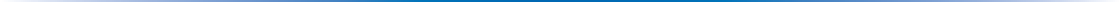 